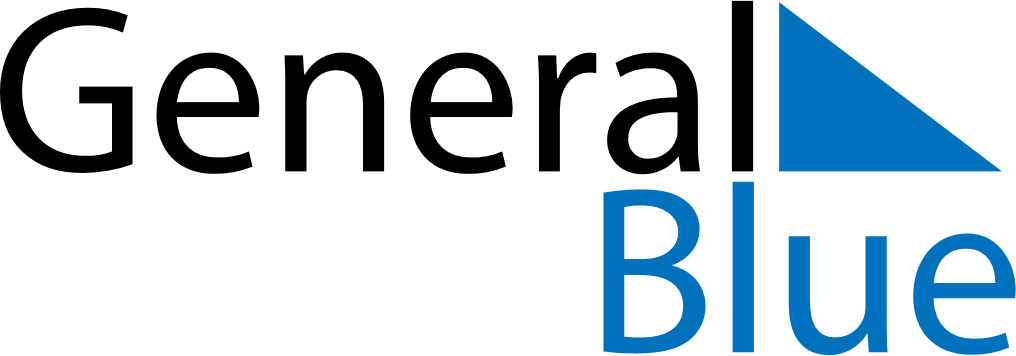 June 2024June 2024June 2024June 2024June 2024June 2024June 2024Taberg, Joenkoeping, SwedenTaberg, Joenkoeping, SwedenTaberg, Joenkoeping, SwedenTaberg, Joenkoeping, SwedenTaberg, Joenkoeping, SwedenTaberg, Joenkoeping, SwedenTaberg, Joenkoeping, SwedenSundayMondayMondayTuesdayWednesdayThursdayFridaySaturday1Sunrise: 4:12 AMSunset: 9:50 PMDaylight: 17 hours and 37 minutes.23345678Sunrise: 4:11 AMSunset: 9:51 PMDaylight: 17 hours and 39 minutes.Sunrise: 4:10 AMSunset: 9:52 PMDaylight: 17 hours and 42 minutes.Sunrise: 4:10 AMSunset: 9:52 PMDaylight: 17 hours and 42 minutes.Sunrise: 4:09 AMSunset: 9:54 PMDaylight: 17 hours and 44 minutes.Sunrise: 4:08 AMSunset: 9:55 PMDaylight: 17 hours and 46 minutes.Sunrise: 4:07 AMSunset: 9:56 PMDaylight: 17 hours and 49 minutes.Sunrise: 4:07 AMSunset: 9:58 PMDaylight: 17 hours and 51 minutes.Sunrise: 4:06 AMSunset: 9:59 PMDaylight: 17 hours and 52 minutes.910101112131415Sunrise: 4:05 AMSunset: 10:00 PMDaylight: 17 hours and 54 minutes.Sunrise: 4:04 AMSunset: 10:01 PMDaylight: 17 hours and 56 minutes.Sunrise: 4:04 AMSunset: 10:01 PMDaylight: 17 hours and 56 minutes.Sunrise: 4:04 AMSunset: 10:02 PMDaylight: 17 hours and 57 minutes.Sunrise: 4:03 AMSunset: 10:03 PMDaylight: 17 hours and 59 minutes.Sunrise: 4:03 AMSunset: 10:03 PMDaylight: 18 hours and 0 minutes.Sunrise: 4:03 AMSunset: 10:04 PMDaylight: 18 hours and 1 minute.Sunrise: 4:02 AMSunset: 10:05 PMDaylight: 18 hours and 2 minutes.1617171819202122Sunrise: 4:02 AMSunset: 10:06 PMDaylight: 18 hours and 3 minutes.Sunrise: 4:02 AMSunset: 10:06 PMDaylight: 18 hours and 3 minutes.Sunrise: 4:02 AMSunset: 10:06 PMDaylight: 18 hours and 3 minutes.Sunrise: 4:02 AMSunset: 10:07 PMDaylight: 18 hours and 4 minutes.Sunrise: 4:02 AMSunset: 10:07 PMDaylight: 18 hours and 4 minutes.Sunrise: 4:02 AMSunset: 10:07 PMDaylight: 18 hours and 4 minutes.Sunrise: 4:02 AMSunset: 10:07 PMDaylight: 18 hours and 5 minutes.Sunrise: 4:03 AMSunset: 10:08 PMDaylight: 18 hours and 4 minutes.2324242526272829Sunrise: 4:03 AMSunset: 10:08 PMDaylight: 18 hours and 4 minutes.Sunrise: 4:03 AMSunset: 10:08 PMDaylight: 18 hours and 4 minutes.Sunrise: 4:03 AMSunset: 10:08 PMDaylight: 18 hours and 4 minutes.Sunrise: 4:04 AMSunset: 10:08 PMDaylight: 18 hours and 3 minutes.Sunrise: 4:04 AMSunset: 10:08 PMDaylight: 18 hours and 3 minutes.Sunrise: 4:05 AMSunset: 10:07 PMDaylight: 18 hours and 2 minutes.Sunrise: 4:06 AMSunset: 10:07 PMDaylight: 18 hours and 1 minute.Sunrise: 4:07 AMSunset: 10:07 PMDaylight: 18 hours and 0 minutes.30Sunrise: 4:07 AMSunset: 10:06 PMDaylight: 17 hours and 58 minutes.